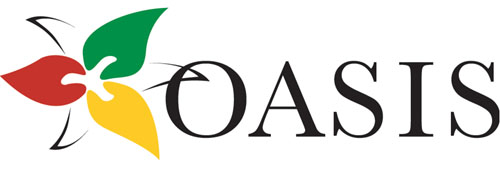 OASIS Scholarship ApplicationPresident’s ScholarshipGeorge Braithwaite ScholarshipGerry Sutton ScholarshipThe following is a guide for application for each of the scholarships noted above. Detailed information on each scholarship is outlined on the OASIS website. A separate application must be completed in full for each scholarship applied for. All completed applications must be received by OASIS on or before February 28, 2015 in order for consideration. Final selections will be made at the Board meeting in April, 2015 and announced at the Annual Conference in May.Member Organization:  __________________________________________________________1 – A personal commentary / rationale / request for why you are applying for the Scholarship and should be considered. This component will be valued up to 30% of the score.2 - Three written references in support of your application, one of which must be from your immediate supervisor i.e. Board Chair or Executive Director. This component will be valued up to 30% of the score.3 – A summary document outlining your community leadership experiences / activities. This can include both volunteer and professional activity. This component will be valued up to 40% of the score.Please note that selection committees will make recommendations to the OASIS Board of Directors which has final approval of each Scholarship. All Scholarships are discretionary and are not required to be awarded in any year.All selections cannot be challenged or appealed.An individual may only receive one Scholarship per year.All individuals applying for a Scholarship agree that if selected their name &/or photograph may be utilized by OASIS in publications &/or on the website.Completed applications should be emailed to: administrativesupport@oasisonline.caName:Email:Phone:Position: